$545,000.00WEBSTER – LARSON2019 SCHIRBER DR. MOBRIDGESHIRBER’S 2ND ADDITION LOT 1, 13-124-80RECORD #7902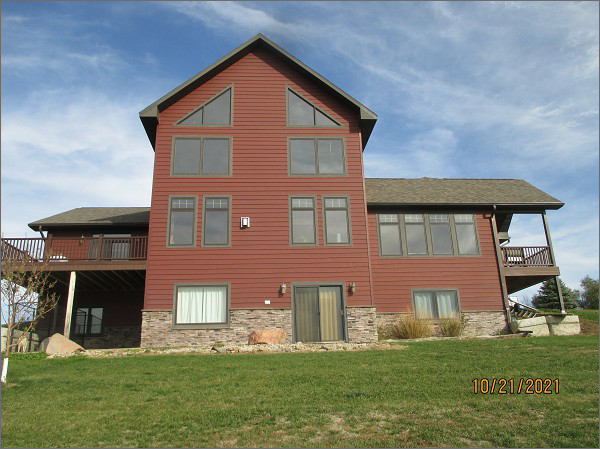 LOT SIZE 1.91 ACRES                                                 TOTAL SQ FT 2390SINGLE FAMILY – 2 STORY FRAME                         3 BEDROOMS 3 ½ BATHSNORMAL CONDITION & QUALITY                          LOFT, WALKOUT BSMT.ELECTRIC HEAT – CENTRAL AIR                               2 STALL ATT. GARAGEBUILT IN 2013                                                             WOOD DECK 420 SQ FTCHERRY WOOD FLOORS & CABINETS                 FINISHED BSMT 1000 SQ FTGRANITE COUNTER TOPSHEATED FLOORS IN BASEMENT, BATHROOMSOLD ON 8/24/21 FOR $545,000ASSESSED IN 2021 AT $371,590SOLD ON 7/8/2017 FOR $560,000 CFD                           RECORD #7902ASSESSED IN 2017 AT $307,235